Coude de bifurcation de 90° AB 150-80Unité de conditionnement : 1 pièceGamme: K
Numéro de référence : 0055.0360Fabricant : MAICO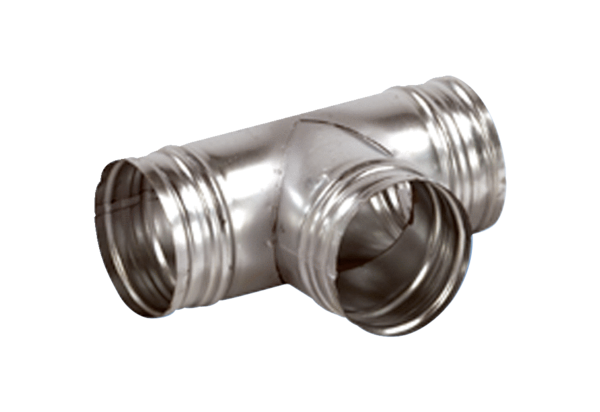 